關於牛頓國際獎學金(Newton International Fellowship)：牛頓國際獎學金是由英國國家學術院(British Academy)與英國皇家學會(Royal Society)所共同提供給全世界各地的年輕博士後研究員到英國的學術研究機構進行研究的基金，其補助的領域包含物理，自然科學，人文科學，以及社會科學。此獎學金每年獎助24,000英鎊（約台幣120萬）的生活費以及8000英鎊（約台幣40萬）研究費，而其補助時間為兩年；此外，此獎學金將支付研究員前往的英國研究機構總獎學金價值的一半金額。此獎學金每年約選出40位的研究員，在2014年的錄取率約為8%。此獎學金的長遠目的為希望受獎勵的博士後研究員與英國的學術機構建立長期的合作關係。更多資訊：http://www.newtonfellowships.org關於廖容蔚：這次2015年受獎助的廖容蔚於2002年錄取國立清華大學材料科學與工程學系學士班，2006年取得學士學位後在同系繼續攻讀碩士學位，於2008年取得碩士學位後再於同系繼續攻讀博士學位，於 2013年經由科技部的千里馬計畫至英國約克大學進行一年的 研究。最後於2014年取得博士學位。在就讀碩士時加入了賴志煌教授的研究團隊，研究主題著重於磁性材料在記錄媒體方面的應用。在此獎學金的補助下，廖容蔚將前往英國劍橋大學物理系Russell Cowburn教授的研究團隊進行磁性材料在三維記憶體方面的相關研究。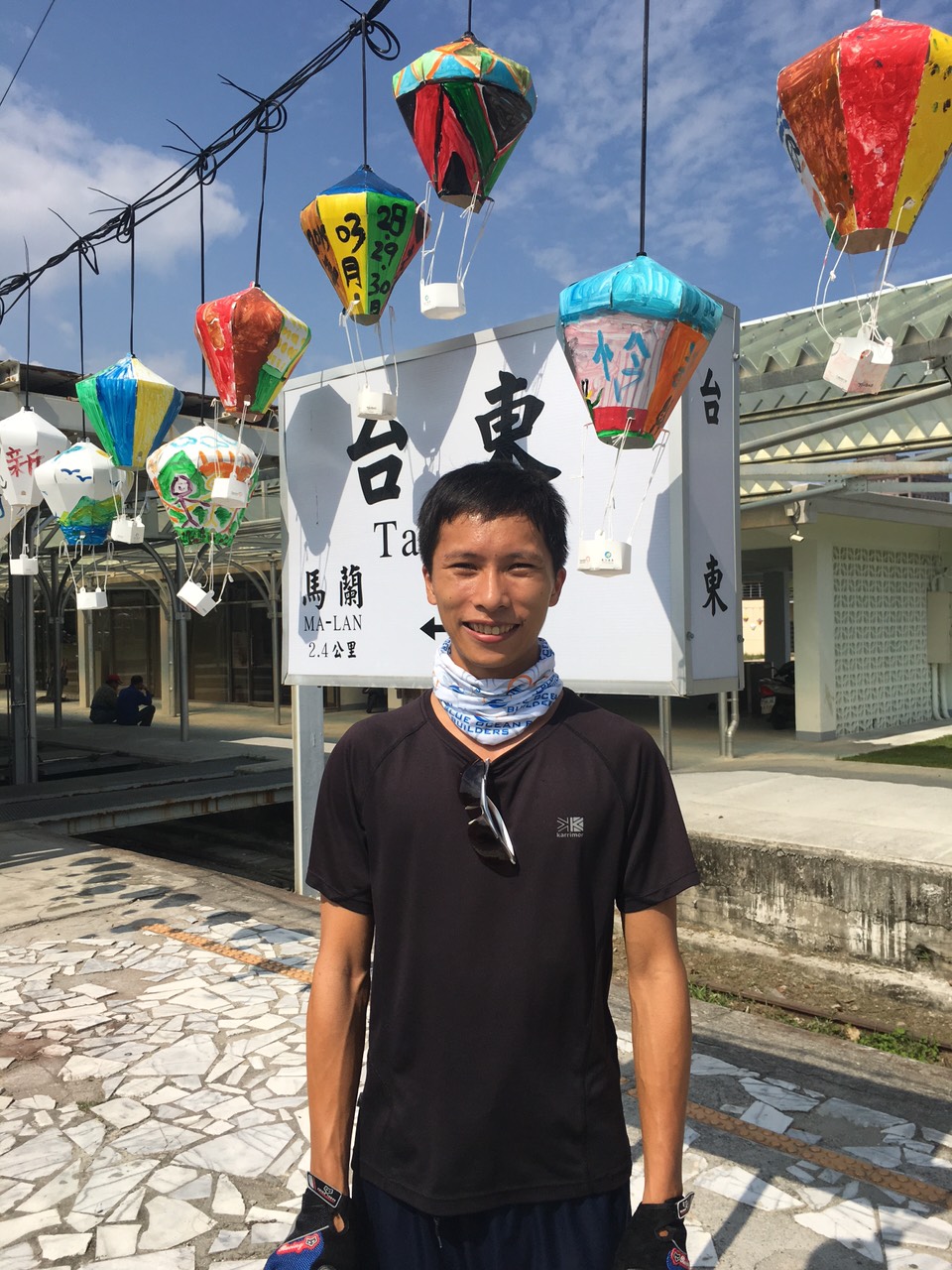 